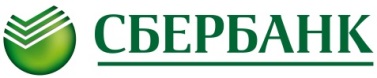 Приложение №10 ИСК ИПИНФОРМАЦИОННЫЕ СВЕДЕНИЯ КЛИЕНТА -  ИНДИВИДУАЛЬНОГО ПРЕДПРИНИМАТЕЛЯ/ ФИЗИЧЕСКОГО ЛИЦА, ЗАНИМАЮЩЕГОСЯ В УСТАНОВЛЕННОМ ЗАКОНОДАТЕЛЬСТВОМ РФ ПОРЯДКЕ ЧАСТНОЙ ПРАКТИКОЙ(При заполнении сведений не должно быть пустых граф, при отсутствии реквизита проставляется «нет»)                                                                                            	                                  Приложение №1к Информационным сведениям клиента - индивидуального предпринимателя/физического лица,занимающегося в установленном законодательством  РФ порядке частной практикойСВЕДЕНИЯ О ВЫГОДОПРИОБРЕТАТЕЛЕ - ЮРИДИЧЕСКОМ ЛИЦЕ или ИНОСТРАННОЙ СТРУКТУРЕ БЕЗ ОБРАЗОВАНИЯ ЮРИДИЧЕСКОГО ЛИЦА              	         КЛИЕНТА                                                                                   ИНН                                                    (ФИО индивидуального предпринимателя/физ.лица )При заполнении сведений не должно быть пустых граф, при отсутствии реквизита проставляется «нет»                                                                                                          Приложение №2к Информационным сведениям клиента - индивидуального предпринимателя/физического лица, занимающегося в установленном законодательством  РФ порядке частной практикойСВЕДЕНИЯ О ВЫГОДОПРИОБРЕТАТЕЛЕ - ФИЗИЧЕСКОМ ЛИЦЕ (В ТОМ ЧИСЛЕ ИНДИВИДУАЛЬНОМ ПРЕДПРИНИМАТЕЛЕ И ФИЗИЧЕСКОМ ЛИЦЕ, ЗАНИМАЮЩЕМСЯ В УСТАНОВЛЕННОМ ЗАКОНОДАТЕЛЬСТВОМ РФ ПОРЯДКЕ ЧАСТНОЙ ПРАКТИКОЙ)                         КЛИЕНТА                                                                                        ИНН                                               (ФИО индивидуального предпринимателя/физ.лица )При заполнении сведений не должно быть пустых граф, при отсутствии реквизита проставляется «нет»Приложение №3к Информационным сведениям клиента - индивидуального предпринимателя/физического лица, занимающегося в установленном законодательством  РФ порядке частной практикойСВЕДЕНИЯ О БЕНЕФИЦИАРНОМ ВЛАДЕЛЬЦЕ В ЦЕЛЯХ  115-ФЗ                                   КЛИЕНТА                                                                     ИНН                                                          (ФИО индивидуального предпринимателя/физ.лица )При заполнении сведений не должно быть пустых граф, при отсутствии реквизита проставляется «нет»Приложение №4к Информационным сведениям клиента - индивидуального предпринимателя/физического лица, занимающегося в установленном законодательством  РФ порядке частной практикойСВЕДЕНИЯ О ФИЗИЧЕСКОМ ЛИЦЕ – ПРЕДСТАВИТЕЛЕ  КЛИЕНТА                                                          ИНН                                                                                (ФИО индивидуального предпринимателя/физ.лица )При заполнении сведений не должно быть пустых граф, при отсутствии реквизита проставляется «нет»Основные сведения Основные сведения Основные сведения Основные сведения Фамилия, имя, отчество (при наличии последнего)Фамилия, имя, отчество (при наличии последнего)Дата рожденияДата рожденияМесто рожденияМесто рожденияГражданствоГражданствоАдрес места жительства (регистрации) или места пребыванияАдрес места жительства (регистрации) или места пребыванияРеквизиты документа, удостоверяющего личность:Реквизиты документа, удостоверяющего личность:Реквизиты документа, удостоверяющего личность:Реквизиты документа, удостоверяющего личность:наименование документанаименование документасерия (при наличии) и номерсерия (при наличии) и номердата выдачидата выдачинаименование органа, выдавшего документ, и код подразделения (при наличии)наименование органа, выдавшего документ, и код подразделения (при наличии)Данные миграционной карты Данные миграционной карты Данные миграционной карты Данные миграционной карты номер картыномер картыдата начала и дата окончания срока пребывания в РФдата начала и дата окончания срока пребывания в РФДанные документа, подтверждающего право иностранного гражданина или лица без гражданства на пребывание (проживание) в РФДанные документа, подтверждающего право иностранного гражданина или лица без гражданства на пребывание (проживание) в РФДанные документа, подтверждающего право иностранного гражданина или лица без гражданства на пребывание (проживание) в РФДанные документа, подтверждающего право иностранного гражданина или лица без гражданства на пребывание (проживание) в РФсерия (если имеется) и номер документасерия (если имеется) и номер документадата начала срока действия права пребывания (проживания) в РФдата начала срока действия права пребывания (проживания) в РФдата окончания срока действия права пребывания (проживания) в РФдата окончания срока действия права пребывания (проживания) в РФИдентификационный номер налогоплательщика (ИНН) (при наличии)Идентификационный номер налогоплательщика (ИНН) (при наличии)Информация о страховом номере индивидуального лицевого счета застрахованного лица (СНИЛС) в системе обязательного пенсионного страхования (при наличии)Информация о страховом номере индивидуального лицевого счета застрахованного лица (СНИЛС) в системе обязательного пенсионного страхования (при наличии)Контактная информация Контактная информация Контактная информация Контактная информация номер телефонаномер телефонаномер факсаномер факсаадрес электронной почтыадрес электронной почтыпочтовый адрес (при наличии)почтовый адрес (при наличии)Основной государственный регистрационный номер записи о государственной регистрации индивидуального предпринимателя (ОГРНИП) Основной государственный регистрационный номер записи о государственной регистрации индивидуального предпринимателя (ОГРНИП) Место государственной регистрацииМесто государственной регистрацииДата государственной регистрацииДата государственной регистрацииСведения о лицензии на право осуществления деятельности, подлежащей лицензированию: Сведения о лицензии на право осуществления деятельности, подлежащей лицензированию: видвидномерномердата выдачи лицензиидата выдачи лицензиикем выданакем выданасрок действиясрок действияперечень видов лицензируемой деятельностиперечень видов лицензируемой деятельностиЯвляетесь ли Вы:                     Являетесь ли Вы:                     ☐  иностранным публичным должностным лицом;
☐  супругом или близким родственником публичного должностного лица;
☐  должностным лицом публичной международной организации; 
☐  лицом, замещающим (занимающим) государственную должность Российской Федерации;
☐  лицом, замещающим (занимающим) должность члена Совета директоров Банка России;
☐  лицом, замещающим (занимающим) должность федеральной государственной службы, назначение на которую и освобождение от  которой осуществляются Президентом Российской Федерации или Правительством Российской Федерации;
☐  лицом, замещающим (занимающим)  должность в Банке России;
☐  лицом, замещающим (занимающим) должность в государственной корпорации и иной организации, созданной Российской Федерацией  на основании федеральных законовВ случае проставления отметки в одном из перечисленных выше пунктов укажите:Занимаемую должность (титул, звание, сан):      Наименование и адрес работодателя:      
☐ Не отношусь  ни к одной из вышеуказанных категорий лиц☐  иностранным публичным должностным лицом;
☐  супругом или близким родственником публичного должностного лица;
☐  должностным лицом публичной международной организации; 
☐  лицом, замещающим (занимающим) государственную должность Российской Федерации;
☐  лицом, замещающим (занимающим) должность члена Совета директоров Банка России;
☐  лицом, замещающим (занимающим) должность федеральной государственной службы, назначение на которую и освобождение от  которой осуществляются Президентом Российской Федерации или Правительством Российской Федерации;
☐  лицом, замещающим (занимающим)  должность в Банке России;
☐  лицом, замещающим (занимающим) должность в государственной корпорации и иной организации, созданной Российской Федерацией  на основании федеральных законовВ случае проставления отметки в одном из перечисленных выше пунктов укажите:Занимаемую должность (титул, звание, сан):      Наименование и адрес работодателя:      
☐ Не отношусь  ни к одной из вышеуказанных категорий лицДополнительная информацияДополнительная информацияДополнительная информацияДополнительная информацияВиды договоров (контрактов), расчеты по которым  планируется осуществлять через Банк Виды договоров (контрактов), расчеты по которым  планируется осуществлять через Банк ☐ Договор купли – продажи (товарный)
☐ Агентский договор
☐ Договор комиссии
☐ Договор купли-продажи ценных бумаг
☐ Договор аренды☐ Иное  (указать вид договора):     ☐ Договор купли – продажи (товарный)
☐ Агентский договор
☐ Договор комиссии
☐ Договор купли-продажи ценных бумаг
☐ Договор аренды☐ Иное  (указать вид договора):     Укажите основных действующих или планируемых контрагентов  по операциям с денежными средствами, находящимися на счете (указывается не более 2 контрагентов)Укажите основных действующих или планируемых контрагентов  по операциям с денежными средствами, находящимися на счете (указывается не более 2 контрагентов)1. Наименование, ИНН:     

2. Наименование, ИНН:     1. Наименование, ИНН:     

2. Наименование, ИНН:     Планируете ли Вы осуществлять операции по оплате товаров, ввезенных с территории Беларуси и Казахстана, в пользу третьих лиц, находящихся в других юрисдикциях?Планируете ли Вы осуществлять операции по оплате товаров, ввезенных с территории Беларуси и Казахстана, в пользу третьих лиц, находящихся в других юрисдикциях?☐Нет ☐ Да☐Нет ☐ ДаСфера деятельности/отрасль производства Сфера деятельности/отрасль производства ☐Предоставление услуг
☐ Производство
☐Оптовая / Розничная Торговля  (нужное отметить)    
☐Строительство
☐ Энергетика
☐Деятельность, связанная с производством оружия, или посредническая деятельность по реализации оружия
☐Туристская деятельность (туроператорская и турагентская деятельность, а также иная деятельность по организации путешествий)
☐Комиссионная деятельность (автотранспорт, предметы  искусства, антиквариат, мебель) (нужное отметить) 
☐Деятельность, связанная с содержанием тотализаторов и игорных заведений (казино, букмекерских контор и др.), по организации и проведению лотерей, тотализаторов (взаимных пари) и иных основанных на риске игр, в том числе в электронной форме, а также деятельность ломбардов;
☐ Совершение сделок с драгоценными металлами, драгоценными камнями, а также ювелирными изделиями, содержащими драгоценные металлы и драгоценные камни и ломом таких изделий
☐ Совершение сделок с недвижимым имуществом и оказание посреднических услуг при совершении сделок с недвижимым имуществом
☐ Благотворительная деятельность☐Иная (указать какая)      ☐Предоставление услуг
☐ Производство
☐Оптовая / Розничная Торговля  (нужное отметить)    
☐Строительство
☐ Энергетика
☐Деятельность, связанная с производством оружия, или посредническая деятельность по реализации оружия
☐Туристская деятельность (туроператорская и турагентская деятельность, а также иная деятельность по организации путешествий)
☐Комиссионная деятельность (автотранспорт, предметы  искусства, антиквариат, мебель) (нужное отметить) 
☐Деятельность, связанная с содержанием тотализаторов и игорных заведений (казино, букмекерских контор и др.), по организации и проведению лотерей, тотализаторов (взаимных пари) и иных основанных на риске игр, в том числе в электронной форме, а также деятельность ломбардов;
☐ Совершение сделок с драгоценными металлами, драгоценными камнями, а также ювелирными изделиями, содержащими драгоценные металлы и драгоценные камни и ломом таких изделий
☐ Совершение сделок с недвижимым имуществом и оказание посреднических услуг при совершении сделок с недвижимым имуществом
☐ Благотворительная деятельность☐Иная (указать какая)      Сведения о деловой репутации Сведения о деловой репутации ☐ Имеется(ются) отзыв(ы) в произвольной письменной форме других клиентов  ПАО Сбербанк
☐ Имеется(ются) отзыв(ы) в произвольной письменной форме от других кредитных организаций
☐ Отзыв(ы)отсутствует(ют)☐ Имеется(ются) отзыв(ы) в произвольной письменной форме других клиентов  ПАО Сбербанк
☐ Имеется(ются) отзыв(ы) в произвольной письменной форме от других кредитных организаций
☐ Отзыв(ы)отсутствует(ют)Имеется ли  на дату предоставления документов в Банк какой-любой из указанных фактов?Имеется ли  на дату предоставления документов в Банк какой-любой из указанных фактов?☐ Имеются факты неисполнения своих денежных  обязательств по причине  отсутствия денежных средств на банковских счетах
☐ Ведется производство о несостоятельности (банкротстве)
☐ Имеются вступившие в силу решения судебных органов о признании несостоятельным (банкротом)
☐ Проводится процедура ликвидации☐ Неисполненная обязанность по уплате налогов, сборов, пеней, штрафов☐Все указанные  выше факты отсутствуют☐ Имеются факты неисполнения своих денежных  обязательств по причине  отсутствия денежных средств на банковских счетах
☐ Ведется производство о несостоятельности (банкротстве)
☐ Имеются вступившие в силу решения судебных органов о признании несостоятельным (банкротом)
☐ Проводится процедура ликвидации☐ Неисполненная обязанность по уплате налогов, сборов, пеней, штрафов☐Все указанные  выше факты отсутствуютСведения о количестве  планируемых операций по счету ИП в месяц (шт.)Сведения о количестве  планируемых операций по счету ИП в месяц (шт.)☐ от 10
☐ от 100
☐ от 1000☐ от 10
☐ от 100
☐ от 1000Сведения о сумме  планируемых операций (предполагаемые обороты) по счету ИП в месяцСведения о сумме  планируемых операций (предполагаемые обороты) по счету ИП в месяц☐ до 1 000 000 рублей
☐ до 100 000 000 рублей
☐ до 500 000 000 рублей
☐ свыше 500 000 000 рублей☐ до 1 000 000 рублей
☐ до 100 000 000 рублей
☐ до 500 000 000 рублей
☐ свыше 500 000 000 рублейПланируются ли операции по снятию наличных денежных средств по счету ИП?Планируются ли операции по снятию наличных денежных средств по счету ИП?☐Нет
☐Да:
     ☐на выплату заработной платы и иных форм материального вознаграждения:       (укажите сумму в месяц);
     ☐на хозяйственные цели     (укажите сумму в месяц);
     ☐на иные цели     (укажите сумму в месяц)☐Нет
☐Да:
     ☐на выплату заработной платы и иных форм материального вознаграждения:       (укажите сумму в месяц);
     ☐на хозяйственные цели     (укажите сумму в месяц);
     ☐на иные цели     (укажите сумму в месяц)Имеете ли  Вы счета в других кредитных организациях в настоящее время?Имеете ли  Вы счета в других кредитных организациях в настоящее время?☐ Имею счета в следующих кредитных организациях (укажите  наименование):     ☐ Счетов не имею☐ Имею счета в следующих кредитных организациях (укажите  наименование):     ☐ Счетов не имеюИмелись ли ранее у Вас счет(а) в других кредитных организациях(Информация предоставляется за последние 12 месяцев)Имелись ли ранее у Вас счет(а) в других кредитных организациях(Информация предоставляется за последние 12 месяцев)☐ Счета были открыты в следующих кредитных организациях (укажите  наименование):     ☐ Нет☐ Счета были открыты в следующих кредитных организациях (укажите  наименование):     ☐ НетИнформация о бенефициарном владельцеИнформация о бенефициарном владельцеИнформация о бенефициарном владельцеИнформация о бенефициарном владельцеИмеется ли физическое лицо, которое имеет возможность контролировать Ваши действия?Имеется ли физическое лицо, которое имеет возможность контролировать Ваши действия?☐Бенефициарный(ые) владелец(льцы) имеется(ются).(Необходимо заполнить Приложение «Сведения о бенефициарном владельце в целях 115-ФЗ» на каждого бенефициарного владельца отдельно)☐Бенефициарный(ые) владелец(льцы) имеется(ются).(Необходимо заполнить Приложение «Сведения о бенефициарном владельце в целях 115-ФЗ» на каждого бенефициарного владельца отдельно)Имеется ли физическое лицо, которое имеет возможность контролировать Ваши действия?Имеется ли физическое лицо, которое имеет возможность контролировать Ваши действия?☐Бенефициарный(ые) владелец(ы) отсутствует(ют)☐Бенефициарный(ые) владелец(ы) отсутствует(ют)Информация о выгодоприобретателеИнформация о выгодоприобретателеИнформация о выгодоприобретателеИнформация о выгодоприобретателеДействуете ли Вы к выгоде другого лица на основании  агентского договора, договоров поручения, комиссии и доверительного управления?Действуете ли Вы к выгоде другого лица на основании  агентского договора, договоров поручения, комиссии и доверительного управления?☐Нет☐НетДействуете ли Вы к выгоде другого лица на основании  агентского договора, договоров поручения, комиссии и доверительного управления?Действуете ли Вы к выгоде другого лица на основании  агентского договора, договоров поручения, комиссии и доверительного управления?
☐Да (необходимо заполнить Приложение «Сведения о выгодоприобретателе»)
☐Да (необходимо заполнить Приложение «Сведения о выгодоприобретателе»)Согласие предоставить информацию в целях FATCA*Согласие предоставить информацию в целях FATCA*Согласие предоставить информацию в целях FATCA*Согласие предоставить информацию в целях FATCA*Подтвердите Ваше согласие предоставить информацию, содержащуюся в Приложении «Дополнительные сведения в целях FATCA»Подтвердите Ваше согласие предоставить информацию, содержащуюся в Приложении «Дополнительные сведения в целях FATCA»☐ ДА – даю согласие на предоставление информации, содержащейся в Приложении «Дополнительные сведения в целях FATCA».
☐НЕТ – отказываюсь от предоставления информации, содержащейся в  Приложении «Дополнительные сведения в целях FATCA», потому что являюсь гражданином Российской Федерации, в том числе имеющим одновременно с гражданством Российской Федерации гражданство государства - члена Таможенного союза, и не имеет одновременно с гражданством Российской Федерации гражданство иностранного государства (за исключением гражданства государств-членов Таможенного союза) или вида на жительство в иностранном государстве☐ НЕТ – отказываюсь от предоставления информации, содержащейся в  Приложении  «Дополнительные сведения в целях FATCA», по иным основаниям.☐ ДА – даю согласие на предоставление информации, содержащейся в Приложении «Дополнительные сведения в целях FATCA».
☐НЕТ – отказываюсь от предоставления информации, содержащейся в  Приложении «Дополнительные сведения в целях FATCA», потому что являюсь гражданином Российской Федерации, в том числе имеющим одновременно с гражданством Российской Федерации гражданство государства - члена Таможенного союза, и не имеет одновременно с гражданством Российской Федерации гражданство иностранного государства (за исключением гражданства государств-членов Таможенного союза) или вида на жительство в иностранном государстве☐ НЕТ – отказываюсь от предоставления информации, содержащейся в  Приложении  «Дополнительные сведения в целях FATCA», по иным основаниям.«Дополнительные сведения в целях FATCA» могут предоставляться клиентом в Банк по каналам дистанционного банковского обслуживания. Клиент признает, что дополнительные сведения, полученные Банком в виде электронного сообщения, защищенного с применением правил системы дистанционного банковского обслуживания, имеют равную юридическую силу с надлежаще оформленными и собственноручно подписанными уполномоченным лицом клиента документами.«Дополнительные сведения в целях FATCA» могут предоставляться клиентом в Банк по каналам дистанционного банковского обслуживания. Клиент признает, что дополнительные сведения, полученные Банком в виде электронного сообщения, защищенного с применением правил системы дистанционного банковского обслуживания, имеют равную юридическую силу с надлежаще оформленными и собственноручно подписанными уполномоченным лицом клиента документами.«Дополнительные сведения в целях FATCA» могут предоставляться клиентом в Банк по каналам дистанционного банковского обслуживания. Клиент признает, что дополнительные сведения, полученные Банком в виде электронного сообщения, защищенного с применением правил системы дистанционного банковского обслуживания, имеют равную юридическую силу с надлежаще оформленными и собственноручно подписанными уполномоченным лицом клиента документами.«Дополнительные сведения в целях FATCA» могут предоставляться клиентом в Банк по каналам дистанционного банковского обслуживания. Клиент признает, что дополнительные сведения, полученные Банком в виде электронного сообщения, защищенного с применением правил системы дистанционного банковского обслуживания, имеют равную юридическую силу с надлежаще оформленными и собственноручно подписанными уполномоченным лицом клиента документами.__________________
дата_____________________________ФИО ИП, физ.лица/ Уполномоченного лица_____________________________ФИО ИП, физ.лица/ Уполномоченного лица_____________________________подписьЗаполняется сотрудником БанкаЗаполняется сотрудником БанкаДата начала отношений с клиентом, в частности дата открытия первого счета«____» __________________20___г.Фамилия, имя, отчество, (при наличии последнего) должность сотрудника Банка,  открывшего счетФамилия, имя, отчество, (при наличии последнего) должность сотрудника Банка, принявшего  «Информационные сведения»Сведения о результатах проверки наличия (отсутствия) в отношении клиента информации о его причастности к экстремистской деятельности (При наличии информации о причастности клиента к экстремистской деятельности или терроризму указываются дата и номер перечня организаций и физических лиц, в отношении которых имеются сведения об их причастности к экстремистской деятельности или терроризму, содержащего сведения о клиенте (далее – Перечень), или номер и дата решения межведомственного координационного органа, осуществляющего функции по противодействию терроризма, о замораживании (блокировании) денежных средств или иного имущества клиента)Дата проверки: «____» __________________20___г.Сведения о результатах проверки наличия (отсутствия) в отношении клиента информации о его причастности к экстремистской деятельности (При наличии информации о причастности клиента к экстремистской деятельности или терроризму указываются дата и номер перечня организаций и физических лиц, в отношении которых имеются сведения об их причастности к экстремистской деятельности или терроризму, содержащего сведения о клиенте (далее – Перечень), или номер и дата решения межведомственного координационного органа, осуществляющего функции по противодействию терроризма, о замораживании (блокировании) денежных средств или иного имущества клиента)Результат проверки: ☐ В отношении клиента информация о его причастности к экстремистской деятельности или терроризму не выявленаДата обновления информационных сведенийСведения о результатах проверки наличия (отсутствия) в отношении клиента информации о его причастности к экстремистской деятельности (При наличии информации о причастности клиента к экстремистской деятельности или терроризму указываются дата и номер перечня организаций и физических лиц, в отношении которых имеются сведения об их причастности к экстремистской деятельности или терроризму, содержащего сведения о клиенте (далее – Перечень), или номер и дата решения межведомственного координационного органа, осуществляющего функции по противодействию терроризма, о замораживании (блокировании) денежных средств или иного имущества клиента) при обновлении сведений Дата проверки: «____» __________________20___г.Сведения о результатах проверки наличия (отсутствия) в отношении клиента информации о его причастности к экстремистской деятельности (При наличии информации о причастности клиента к экстремистской деятельности или терроризму указываются дата и номер перечня организаций и физических лиц, в отношении которых имеются сведения об их причастности к экстремистской деятельности или терроризму, содержащего сведения о клиенте (далее – Перечень), или номер и дата решения межведомственного координационного органа, осуществляющего функции по противодействию терроризма, о замораживании (блокировании) денежных средств или иного имущества клиента) при обновлении сведений Результат проверки: ☐ В отношении клиента информация о его причастности к экстремистской деятельности не выявлена☐ В отношении клиента выявлена информация о его причастности к экстремистской деятельности или терроризму. Информация содержится в Перечне/Решении (нужное подчеркнуть) №_____________________ от __________________Фамилия, имя, отчество, (при наличии последнего) должность сотрудника Банка, обновившего информационные сведенияДата прекращения отношений с клиентом1.Наименование, фирменное наименование на русском языке (полное и (или) сокращенное):Наименование, фирменное наименование на русском языке (полное и (или) сокращенное):2.Наименование, фирменное наименование на иностранных языках (полное и (или) сокращенное) (при наличии):Наименование, фирменное наименование на иностранных языках (полное и (или) сокращенное) (при наличии):3.Организационно-правовая форма:Организационно-правовая форма:4.Сведения о государственной регистрации:Сведения о государственной регистрации:4.1.Основной государственный регистрационный номер (ОГРН)Основной государственный регистрационный номер (ОГРН)4.2Номер записи об аккредитации филиала, представительства иностранного юридического лица в государственном реестре аккредитованных филиалов, представительств иностранных юридических лиц, регистрационный номер юридического лица по месту учреждения и регистрации - для нерезидентаНомер записи об аккредитации филиала, представительства иностранного юридического лица в государственном реестре аккредитованных филиалов, представительств иностранных юридических лиц, регистрационный номер юридического лица по месту учреждения и регистрации - для нерезидента4.3.Место государственной регистрации (местонахождение)Место государственной регистрации (местонахождение)4.4.Регистрационный номер (номера) (при наличии), присвоенный иностранной структуре без образования юридического лица в государстве (на территории) ее регистрации (инкорпорации) Регистрационный номер (номера) (при наличии), присвоенный иностранной структуре без образования юридического лица в государстве (на территории) ее регистрации (инкорпорации) 5.Адрес юридического лицаАдрес юридического лица6.Идентификационный номер налогоплательщика (ИНН) – для резидентаИдентификационный номер налогоплательщика (ИНН) – для резидента7.Идентификационный номер налогоплательщика (ИНН) или код иностранной организации (КИО), присвоенный до 24.12.2010, либо ИНН, присвоенный после 24.12.2010, - для нерезидента:Идентификационный номер налогоплательщика (ИНН) или код иностранной организации (КИО), присвоенный до 24.12.2010, либо ИНН, присвоенный после 24.12.2010, - для нерезидента:8.Код в соответствии с Общероссийским классификатором объектов административно-территориального деления (ОКАТО) (при наличии):Код в соответствии с Общероссийским классификатором объектов административно-территориального деления (ОКАТО) (при наличии):9.Сведения об основаниях,  свидетельствующих о том, что Клиент действует к выгоде другого лица Сведения об основаниях,  свидетельствующих о том, что Клиент действует к выгоде другого лица 9.1Агентский договор (номер, дата договора) Агентский договор (номер, дата договора) 9.2Договор поручения (номер, дата договора)Договор поручения (номер, дата договора)9.3Договор комиссии (номер, дата договора)Договор комиссии (номер, дата договора)9.4Договор доверительного управления (номер, дата договора)Договор доверительного управления (номер, дата договора)9.5Иное      Иное      Информация об иностранной структуре без образования юридического лицаИнформация об иностранной структуре без образования юридического лицаИнформация об иностранной структуре без образования юридического лицаИнформация об иностранной структуре без образования юридического лица10.Код (коды) (при наличии) иностранной структуры без образования юридического лица в государстве (на территории) ее регистрации (инкорпорации) в качестве налогоплательщика (или его (их) аналоги).Код (коды) (при наличии) иностранной структуры без образования юридического лица в государстве (на территории) ее регистрации (инкорпорации) в качестве налогоплательщика (или его (их) аналоги).11.Место ведения основной деятельностиМесто ведения основной деятельности12.Состав имущества, находящегося в управлении (собственности) Состав имущества, находящегося в управлении (собственности) 13.Фамилия, имя, отчество (при наличии), наименование и адрес места жительства (места нахождения) учредителей и доверительного собственника (управляющего) Фамилия, имя, отчество (при наличии), наименование и адрес места жительства (места нахождения) учредителей и доверительного собственника (управляющего) ________________
дата________________
дата_______________________________ФИО ИП, физ.лица/ Уполномоченного лица_____________________________подписьИнформация о физическом лице и индивидуальном предпринимателеИнформация о физическом лице и индивидуальном предпринимателеИнформация о физическом лице и индивидуальном предпринимателеИнформация о физическом лице и индивидуальном предпринимателе1.Фамилия, имя, отчество (при наличии последнего)Фамилия, имя, отчество (при наличии последнего)2.Дата рожденияДата рождения3.Место рожденияМесто рождения4.ГражданствоГражданство5.Адрес места жительства (регистрации) или места пребыванияАдрес места жительства (регистрации) или места пребывания6.Реквизиты документа, удостоверяющего личность:Реквизиты документа, удостоверяющего личность:Реквизиты документа, удостоверяющего личность:6.1наименование документанаименование документа6.2серия (при наличии) и номерсерия (при наличии) и номер6.3дата выдачидата выдачи6.4наименование органа, выдавшего документ, и код подразделения (при наличии)наименование органа, выдавшего документ, и код подразделения (при наличии)7.Данные миграционной карты Данные миграционной карты Данные миграционной карты 7.1номер картыномер карты7.2дата начала и дата окончания срока пребывания в РФдата начала и дата окончания срока пребывания в РФ8.Данные документа, подтверждающего право иностранного гражданина или лица без гражданства на пребывание (проживание) в РФДанные документа, подтверждающего право иностранного гражданина или лица без гражданства на пребывание (проживание) в РФДанные документа, подтверждающего право иностранного гражданина или лица без гражданства на пребывание (проживание) в РФ8.1серия (если имеется) и номер документасерия (если имеется) и номер документа8.2дата начала срока действия права пребывания (проживания) в РФдата начала срока действия права пребывания (проживания) в РФ8.3дата окончания срока действия права пребывания (проживания) в РФдата окончания срока действия права пребывания (проживания) в РФ9.Идентификационный номер налогоплательщика (ИНН) (при наличии)Идентификационный номер налогоплательщика (ИНН) (при наличии)10.Контактная информация Контактная информация 10.1номер телефонаномер телефона10.2номер факсаномер факса10.3адрес электронной почтыадрес электронной почты10.4почтовый адрес (при наличии)почтовый адрес (при наличии)Сведения о регистрации в качестве  индивидуального предпринимателяСведения о регистрации в качестве  индивидуального предпринимателяСведения о регистрации в качестве  индивидуального предпринимателяСведения о регистрации в качестве  индивидуального предпринимателя11.Основной государственный регистрационный номер записи о государственной регистрации индивидуального предпринимателя (ОГРНИП) Основной государственный регистрационный номер записи о государственной регистрации индивидуального предпринимателя (ОГРНИП) 12.Место государственной регистрацииМесто государственной регистрации13.Дата государственной регистрацииДата государственной регистрации14.Сведения о лицензии на право осуществления деятельности, подлежащей лицензированию: Сведения о лицензии на право осуществления деятельности, подлежащей лицензированию: 14.1видвид14.2номерномер14.3дата выдачи лицензиидата выдачи лицензии14.4кем выданакем выдана14.5срок действиясрок действия14.6перечень видов лицензируемой деятельностиперечень видов лицензируемой деятельности15.Сведения об основаниях,  свидетельствующих о том, что Клиент действует к выгоде другого лицаСведения об основаниях,  свидетельствующих о том, что Клиент действует к выгоде другого лица15.1Агентский договор (номер, дата договора) Агентский договор (номер, дата договора) 15.2Договор поручения (номер, дата договора)Договор поручения (номер, дата договора)15.3Договор комиссии (номер, дата договора)Договор комиссии (номер, дата договора)15.4Договор доверительного управления (номер, дата договора)Договор доверительного управления (номер, дата договора)15.5Иное      Иное      16.Информация о страховом номере индивидуального лицевого счета застрахованного лица (СНИЛС) в системе обязательного пенсионного страхования (при наличии).Информация о страховом номере индивидуального лицевого счета застрахованного лица (СНИЛС) в системе обязательного пенсионного страхования (при наличии).17.Код в соответствии с Общероссийским классификатором объектов административно-территориального деления (ОКАТО) (при наличии)Код в соответствии с Общероссийским классификатором объектов административно-территориального деления (ОКАТО) (при наличии)__________________
дата__________________
дата_____________________________ФИО ИП, физ.лица/ Уполномоченного лица_____________________________подпись1.Фамилия, имя, отчество (при наличии последнего)Фамилия, имя, отчество (при наличии последнего)2.Дата рожденияДата рождения3.Место рожденияМесто рождения4.ГражданствоГражданство5.Адрес места жительства (регистрации) или места пребыванияАдрес места жительства (регистрации) или места пребывания6.Реквизиты документа, удостоверяющего личность:Реквизиты документа, удостоверяющего личность:Реквизиты документа, удостоверяющего личность:Реквизиты документа, удостоверяющего личность:6.1наименование документанаименование документа6.2серия (при наличии) и номерсерия (при наличии) и номер6.3дата выдачидата выдачи6.4наименование органа, выдавшего документ, и код подразделения (при наличии)наименование органа, выдавшего документ, и код подразделения (при наличии)7.Данные миграционной карты:Данные миграционной карты:Данные миграционной карты:Данные миграционной карты:7.1номер картыномер карты7.2дата начала и дата окончания срока пребывания в РФдата начала и дата окончания срока пребывания в РФ8.Данные документа, подтверждающего право иностранного гражданина или лица без гражданства на пребывание (проживание) в РФ:Данные документа, подтверждающего право иностранного гражданина или лица без гражданства на пребывание (проживание) в РФ:Данные документа, подтверждающего право иностранного гражданина или лица без гражданства на пребывание (проживание) в РФ:Данные документа, подтверждающего право иностранного гражданина или лица без гражданства на пребывание (проживание) в РФ:8.1серия (если имеется) и номер документасерия (если имеется) и номер документа8.2дата начала срока действия права пребывания (проживания) в РФдата начала срока действия права пребывания (проживания) в РФ8.3дата окончания срока действия права пребывания (проживания) в РФдата окончания срока действия права пребывания (проживания) в РФ9.Идентификационный номер налогоплательщика (ИНН) (при наличии)Идентификационный номер налогоплательщика (ИНН) (при наличии)10.Контактная информация: Контактная информация: 10.1номер телефонаномер телефона10.2номер факсаномер факса10.3адрес электронной почтыадрес электронной почты10.4почтовый адрес (при наличии)почтовый адрес (при наличии)11.Основание для отнесения физического лица к бенефициарному владельцу ИПОснование для отнесения физического лица к бенефициарному владельцу ИП физическое лицо имеет право (возможность), в том числе на основании договора оказывать прямое или косвенное (через третьих лиц) существенное влияние на принимаемые решения, использовать свои полномочия с целью оказания влияния на величину получаемого дохода физическое лицо имеет право (возможность), в том числе на основании договора оказывать прямое или косвенное (через третьих лиц) существенное влияние на принимаемые решения, использовать свои полномочия с целью оказания влияния на величину получаемого дохода12.Является ли бенефициарный владелец - физическое лицо:Является ли бенефициарный владелец - физическое лицо: иностранным публичным должностным лицом; супругом или близким родственником публичного должностного лица; должностным лицом публичной международной организации;  лицом, замещающим (занимающим) государственную должность Российской Федерации; лицом, замещающим (занимающим) должность члена Совета директоров Банка России; лицом, замещающим (занимающим) должность федеральной государственной службы, назначение на которую и освобождение от  которой осуществляются Президентом Российской Федерации или Правительством Российской Федерации; лицом, замещающим (занимающим)  должность в Банке России; лицом, замещающим (занимающим) должность в государственной корпорации и иной организации, созданной Российской Федерацией  на основании федеральных законовВ случае проставления отметки в одном из перечисленных выше пунктов укажите:Занимаемую должность (титул, звание, сан):      Наименование и адрес работодателя:       Бенефициарный владелец не относится ни к одной из вышеуказанных категорий лиц иностранным публичным должностным лицом; супругом или близким родственником публичного должностного лица; должностным лицом публичной международной организации;  лицом, замещающим (занимающим) государственную должность Российской Федерации; лицом, замещающим (занимающим) должность члена Совета директоров Банка России; лицом, замещающим (занимающим) должность федеральной государственной службы, назначение на которую и освобождение от  которой осуществляются Президентом Российской Федерации или Правительством Российской Федерации; лицом, замещающим (занимающим)  должность в Банке России; лицом, замещающим (занимающим) должность в государственной корпорации и иной организации, созданной Российской Федерацией  на основании федеральных законовВ случае проставления отметки в одном из перечисленных выше пунктов укажите:Занимаемую должность (титул, звание, сан):      Наименование и адрес работодателя:       Бенефициарный владелец не относится ни к одной из вышеуказанных категорий лиц13.Информация о страховом номере индивидуального лицевого счета застрахованного лица в системе обязательного пенсионного страхования (при наличии).Информация о страховом номере индивидуального лицевого счета застрахованного лица в системе обязательного пенсионного страхования (при наличии).__________________
дата__________________
дата_____________________________ФИО ИП, физ.лица/ Уполномоченного лица_____________________________ФИО ИП, физ.лица/ Уполномоченного лица_____________________________подпись1.Фамилия, имя, отчество (при наличии последнего)Фамилия, имя, отчество (при наличии последнего)2.Дата рожденияДата рождения3.Место рожденияМесто рождения4.ГражданствоГражданство5.Адрес места жительства (регистрации) или места пребыванияАдрес места жительства (регистрации) или места пребывания6.Реквизиты документа, удостоверяющего личность:Реквизиты документа, удостоверяющего личность:Реквизиты документа, удостоверяющего личность:Реквизиты документа, удостоверяющего личность:6.1наименование документанаименование документа6.2серия (при наличии) и номерсерия (при наличии) и номер6.3дата выдачидата выдачи6.4наименование органа, выдавшего документ, и код подразделения (при наличии)наименование органа, выдавшего документ, и код подразделения (при наличии)7.Идентификационный номер налогоплательщика (ИНН) (при наличии)Идентификационный номер налогоплательщика (ИНН) (при наличии)8.Контактная информация: Контактная информация: Контактная информация: Контактная информация: 8.1номер телефонаномер телефона8.2номер факсаномер факса8.3адрес электронной почтыадрес электронной почты8.4почтовый адрес (при наличии)почтовый адрес (при наличии)9.Данные миграционной карты:Данные миграционной карты:Данные миграционной карты:Данные миграционной карты:9.1номер картыномер карты9.2дата начала и дата окончания срока пребывания в РФдата начала и дата окончания срока пребывания в РФ10.Данные документа, подтверждающего право иностранного гражданина или лица без гражданства на пребывание (проживание) в РФ 1:Данные документа, подтверждающего право иностранного гражданина или лица без гражданства на пребывание (проживание) в РФ 1:Данные документа, подтверждающего право иностранного гражданина или лица без гражданства на пребывание (проживание) в РФ 1:Данные документа, подтверждающего право иностранного гражданина или лица без гражданства на пребывание (проживание) в РФ 1:10.1серия (если имеется) и номер документасерия (если имеется) и номер документа10.2дата начала срока действия права пребывания (проживания) в РФдата начала срока действия права пребывания (проживания) в РФ10.3дата окончания срока действия права пребывания (проживания) в РФдата окончания срока действия права пребывания (проживания) в РФ11. Наименование документа, подтверждающего наличие у лица (включая единоличный исполнительный орган юридического лица) полномочий представителя клиента Наименование документа, подтверждающего наличие у лица (включая единоличный исполнительный орган юридического лица) полномочий представителя клиента 11.1.дата выдачи документадата выдачи документа11.2.срок действия документасрок действия документа11.3.номер документаномер документа12. Информация о страховом номере индивидуального лицевого счета застрахованного лица (СНИЛС) в системе обязательного пенсионного страхования (при наличии).Информация о страховом номере индивидуального лицевого счета застрахованного лица (СНИЛС) в системе обязательного пенсионного страхования (при наличии).__________________
дата__________________
дата_____________________________ФИО ИП, физ.лица/ Уполномоченного лица_____________________________ФИО ИП, физ.лица/ Уполномоченного лица_____________________________подпись